VaticanVaticanVaticanVaticanSeptember 2024September 2024September 2024September 2024SundayMondayTuesdayWednesdayThursdayFridaySaturday1234567891011121314Nativity of Mary15161718192021222324252627282930NOTES: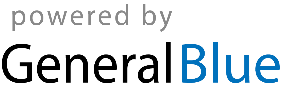 